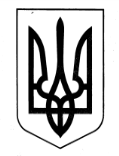 УкраїнаПервомайський професійний ліцейН А К А З04 .09. 2013                         Первомайський                 №  01-02/ 70Про створення Паспорту Первомайського професійного ліцею на 2013/2014 навчальний рікЗгідно з наказом Головного управління освіти і науки від 15.07.10р. №398 «Про запровадження паспорту ПТНЗ»З метою удосконалення внутрішнього обліку в ліцеї.Н А К А З У Ю:1.Увести паспорт Первомайського професійного ліцею до номенклатури справ, як документ, що укладається щорічно на навчальний рік з терміном зберігання 1 рік.2.Розробити паспорт Первомайського професійного ліцею на 2013/2014 навчальний рік за наступними розділами:- Історична довідка- Випуск кваліфікованих робітників в 2012/2013  навчальному році- Працевлаштування випускників в 2012/2013  навчальному році- Виконання державного замовлення- Кількість і склад учнів за професіями (станом на 01.10.2013р.) - Кабінети, лабораторії, майстерні- Навчальне обладнання- Автотракторна та сільськогосподарська техніка- Інформатизація та комп`ютерізація- Педагогічні працівники- Освітньо-кваліфікаційна та професійно-кваліфікаційна структура складу педагогічних працівників- Позакласна робота- Спортивна база- Середня вартість підготовки одного учня- Організація харчування учнів- Використання гуртожитку- Бібліотечний фонд- Структура надходжень спеціального фонду бюджету- Медичне обслуговування	- Об’єкти незавершеного будівництва3.Затвердити і ввести в дію з 01.10.2010 р. паспорт Первомайського професійного ліцею на 2013/2014 навчальний рік.4.Контроль за виконанням даного наказу покласти на заступника директора з НВР Магася М.М.Директор Первомайського                                   Г.П.Луханінапрофесійного ліцею